Государственное бюджетное дошкольное образовательное учреждение детский сад №39 комбинированного вида Колпинского района Санкт-ПетербургаРабочая программа подготовительной группы  компенсирующей направленности «Фантазеры»(от 6 до 7 лет)Срок реализации программы 2017-2018 годПрограмма разработана воспитателями  Николаевой  Ириной ВладимировнойБеляковой Алией ЗейнуровнойСанкт-Петербург,2017Содержание 1.Целевой раздел:1.1.Пояснительная запискаРабочая программа коррекционно-развивающей работы в подготовительной группе «Фантазеры» разработана на основе Адаптированной  образовательной программы дошкольного образования для обучающихся с ограниченными возможностями здоровья (с тяжелыми нарушениями речи) Государственного бюджетного дошкольного  образовательного учреждения детский сад  № 39 комбинированного вида Колпинского района  Санкт-Петербурга и отражает особенности содержания и организации образовательного процесса для детей подготовительной к школе группы (6 - 7 лет)Программа  разработана в соответствии с нормативными правовыми документами:Федеральным законом «Об образовании в Российской Федерации» от 29.12.2012 № 273-ФЗ.  2. «Санитарно-эпидемиологическими требованиями к устройству, содержанию и организации режима работы дошкольных организациях».Санитарно-эпидемиологические правила и нормативы СанПиН 2.4.1.3049-13, утвержденные постановлением Главного государственного санитарного врача Российской Федерации от 15 мая 2013 года № 26,Приказом Министерства образования и науки Российской Федерации от 17.10.2013 №1155 "Об утверждении федерального государственного образовательного стандарта дошкольного образования" (Зарегистрировано в Минюсте России 14.11.2013 N 30384).Приказом Министерства образования и науки Российской Федерации от 13.08.2013г. №1014 "Об утверждении Порядка организации и осуществления образовательной деятельности по основным общеобразовательным программам - образовательным программам дошкольного образования".1.2.Цели и задачи реализации рабочей ПрограммыЦель- создание равных условий для всестороннего и гармоничного развития каждого ребенка и его позитивной   социализации;- проектирование социальных ситуаций развития ребенка и  развивающей   предметно-пространственной среды, обеспечивающих позитивную   социализацию, мотивацию и поддержку индивидуальности детей через  общение и взаимодействие со взрослыми и сверстниками, игру,  познавательно-исследовательскую деятельность, двигательную активность, самообслуживание и  элементарный бытовой труд, конструирование, изобразительную, музыкальную деятельность, восприятие художественной литературы и фольклора;- проектирование модели коррекционно-развивающей психолого-педагогической работы, максимально обеспечивающей создание условий для развития ребенка с ОВЗ (ТНР, ФФНР), его позитивной социализации, личностного развития, развития инициативы и творческих способностей на основе сотрудничества с взрослыми и сверстниками в соответствующих возрасту видах деятельности.Задачи:-  охрана и укрепление физического и психического здоровья детей, в том  числе их эмоционального благополучия;- обеспечение равных возможностей полноценного развития каждого ребёнка в период дошкольного детства независимо от места проживания, пола, нации, языка, социального статуса, психофизиологических особенностей (в том числе ограниченных возможностей здоровья);-  создание благоприятных условий развития детей в соответствии с их возрастными и индивидуальными особенностями и склонностями развития способностей и творческого потенциала каждого ребёнка как субъекта отношений с самим собой, другими детьми, взрослыми и миром;- объединение обучения и воспитания в целостный образовательный процесс на основе духовно-нравственных и социокультурных ценностей и принятых в обществе правил и норм поведения в интересах человека, семьи, общества; - формирование общей культуры личности воспитанников, развитие их социальных, нравственных, эстетических, интеллектуальных, физических качеств, инициативности, самостоятельности и ответственности ребёнка, формирования предпосылок учебной деятельности; -  обеспечение вариативности и разнообразия содержания образовательных программ и организационных форм уровня дошкольного образования, возможности формирования образовательных программ различной направленности с учётом образовательных потребностей и способностей воспитанников; -  формирование социокультурной среды, соответствующей возрастным, индивидуальным, психологическим  и физиологическим особенностям детей; - обеспечение психолого-педагогической поддержки семьи и повышения компетентности родителей в вопросах развития и образования, охраны и укрепления здоровья детей; -  обеспечение преемственности целей, задач и содержания  дошкольного и начального общего образования; - определение направлений для систематического межведомственного взаимодействия, а также взаимодействия педагогических и общественных объединений (в том числе сетевого). - обеспечение коррекции речевого развитии детей с учетом их индивидуальных особенностей развития.Программа обеспечивает развитие личности детей дошкольного возраста с 6 до 7 лет в различных видах общения и деятельности с учетом их возрастных, индивидуальных психологических и физиологических особенностей по основным направлениям развития физическому, социально-коммуникативному, познавательному, речевому, художественно-эстетическому.       Программа направлена на: - создание условий развития ребёнка, открывающих возможности для его позитивной социализации, его личностного развития, развития инициативы и творческих способностей на основе сотрудничества с взрослыми и сверстниками и соответствующим возрасту видам деятельности;  -на создание развивающей образовательной среды, которая представляет собой систему условий социализации и индивидуализации детей;                                                                                                      - на решение задач федерального государственного стандарта дошкольного образования1.3. Принципы к формированию Программы Подходы к формированию ПрограммыЛичностно-ориентированный подходПредусматривает организацию образовательного процесса с учетом того, что развитие личности ребенка является главным критерием его эффективности. Механизм реализации личностно-ориентированного подхода – создание условий для развития личности на основе изучения ее задатков, способностей, интересов, склонностей с учетом признания уникальности личности, ее интеллектуальной и нравственной свободы, права на уважение.Деятельностный подходСвязан с организацией целенаправленной деятельности в общем контексте образовательного процесса: ее структурой, взаимосвязанными мотивами и целями; видами деятельности (нравственная, познавательная, трудовая, художественная, игровая, спортивная и другие); формами и методами развития и воспитания; возрастными особенностями ребенка при включении в образовательную деятельность.Аксиологический (ценностный) подходПредусматривает организацию развития и воспитания на основе общечеловеческих ценностей (например, ценности здоровья, что в системе образования позволяет говорить о создании и реализации моделей сохранения и укрепления здоровья воспитанников). Или этические, нравственные ценности, предусматривающие реализацию проектов диалога культур, этических отношений и т.д.Компетентностный подходВ данном подходе основным результатом образовательной деятельности становится формирование готовности воспитанников самостоятельно действовать в ходе решения актуальных задач: - решать проблемы в сфере деятельности (определять цели познавательной деятельности, выбирать необходимые источники информации, находить оптимальные способы добиться поставленной цели, оценивать полученные результаты, организовывать свою деятельность,  сотрудничать с другими воспитанниками; - объяснять явления действительности, их сущность, причины, взаимосвязи, решать познавательные проблемы; - ориентироваться в проблемах современной жизни — экологических, политических, межкультурного взаимодействия и иных, решать аналитические проблемы; - ориентироваться в мире духовных ценностей, отражающих разные культуры и мировоззрения, решать аксиологические проблемы; - решать проблемы, связанные с реализацией определённых социальных ролей.Диалогический (полисубъектный) подходПредусматривает становление личности, развитие ее творческих возможностей, самосовершенствование в условиях равноправных взаимоотношений с другими людьми, построенных по принципу диалога, субъект-субъектных отношений.Системный подход Выступает как методологическое направление, в основе которого лежит рассмотрение объекта как целостного множества элементов в совокупности отношений и связей между ними. К основным принципам системного подхода относятся: - целостность, позволяющая рассматривать систему как единое целое, в единстве связей с окружающей средой, постигать сущность каждой связи и отдельного элемента, проводить ассоциации между общими и частными целями; - иерархичность строения, т.е. наличие множества (по крайней мере, двух) элементов, расположенных на основе подчинения элементов нижестоящего уровня - элементам вышестоящего уровня; - структуризация, позволяющая анализировать элементы системы и их взаимосвязи в рамках конкретной организационной структуры; - множественность, позволяющая использовать множество моделей для описания отдельных элементов и системы в целом; - наличие системообразующего элемента, от которого в решающей степени зависит функционирование всех остальных элементов и жизнеспособность системы в целом; - обратная связь, которая позволяет получать информацию о возможных или реальных отклонениях от намеченной цели и вносить необходимые изменения.Средовой подход Предусматривает использование возможностей внутренней и внешней среды образовательного учреждения в воспитании и развитии личности ребенка. Например, под внешней средой понимается все социокультурное окружение дошкольника, образовательной организации, которое может быть охарактеризовано понятием жизнедеятельности сообщества на определенной территории. В качестве элементов социокультурной среды можно назвать учреждения культуры (библиотеки, музеи, театры и т.д.); учреждения дополнительного образования, клубы по интересам, досуговые центры; средства массовой информации и коммуникации. Внутренняя (или образовательная) среда рассматривается как пространство, окружение, условия, в которых существует, функционирует и удовлетворяет свои образовательные потребности каждый дошкольник.Проблемный подход Позволяет сформировать видение Программы с позиций комплексного и модульного представления ее структуры как системы подпрограмм по образовательным областям и детским видам деятельности, организация которых будет способствовать достижению соответствующих для каждой области (направления развития ребенка) целевых ориентиров развития. В таком виде Программа содержит ведущую цель и подцели (задачи), конкретизирующие образовательную деятельность организации по основным направлениям (которые оформлены как подпрограммы). Важным для проблемного подхода является проектирование и реализация деятельности образовательной организации по актуальным проблемам, обусловленным противоречиями между возможностями образовательной организации, интересами общества (запросами родителей) и потребностями ребенка;Культурологический подходИмеет высокий потенциал в отборе культуросообразного содержания дошкольного образования, позволяет выбирать технологии образовательной деятельности, организующие встречу ребенка с культурой, овладевая которой на уровне определенных средств, ребенок становится субъектом культуры и ее творцом. В культурологической парадигме возможно рассматривать содержание дошкольного образования как вклад в культурное развитие личности на основе формирования базиса культуры ребенка.Индивидуальный подходПредполагает необходимость определения индивидуальных задач развития ребёнка, создания индивидуальных условий организации и проведения коррекционно-развивающей работы.Сроки реализации программы: Срок реализации данной программы  1 год. 1.4.  Возрастные и индивидуальные особенности детей 6 - 7 лет1.5.Особенности контингента детей логопедической группы «Фантазеры»Оценка здоровья детей  логопедической группы «Фантазеры».Общая численность детей 17 человек:   ОНР -3 уровень речевого развития-17 человек ЧБД -нетГруппа здоровья:  II группа -17 детей Тубинфицированные -нет  Аллергия -нет  В группе преобладают гипервозбудимые  дети, с недостаточно сформированными коммуникативными навыками.Сведения о семьях воспитанниковОбщее количество детей 17, из них проживающие в:полной семье -15 человекнеполной семье -2человекамногодетной семье-2 ребенкапроблемной семье -нетсемье с опекуном  -нетБольшая часть детей воспитывается в полных семьях. Проблемных семей нет.1.6.Планируемые результаты освоения воспитанниками ПрограммыЦелевые ориентирыСпецифика дошкольного детства (гибкость, пластичность развития ребёнка, высокий разброс вариантов его развития, его непосредственность и непроизвольность) не позволяют требовать от ребёнка дошкольного возраста достижения конкретных образовательных результатов, обусловливает необходимость определения результатов освоения АОПДО ГБДОУ д/с № 39 в виде целевых ориентиров. Целевые ориентиры дошкольного образования, представленные в ФГОС ДО, являются общими для всего образовательного пространства РФ, и их следует рассматривать как социально-нормативные возрастные характеристики достижений ребёнка. Это ориентир для педагогов и родителей, обозначающий направленность воспитательной деятельности взрослых. Уровень овладения  необходимыми навыками и умениями по образовательным областямФизическое развитиеУсвоил основные культурно гигиенические навыки  (быстро и правильно умывается, насухо вытирается, пользуется только индивидуальным полотенцем, чистит зубы, поласкает рот после еды, моет ноги перед сном, правильно пользуется носовым платком и расчёской, следит за своим внешним видом, быстро одевается и раздевается, вешает одежду в определённом порядке, следит за чистотой одежды и обуви). Имеет сформированные представления о здоровом образе жизни (об особенностях строения организма человека, о важности соблюдения режима дня, о рациональном питании, о значении двигательной активности, о пользе и видах закаливающих процедур, о роли солнечного света, воздуха и воды в жизни человека). Выполняет правильно все виды основных движений (ходьба, бег, прыжки, метание, лазанье). Может прыгать на мягкое покрытие (высота до 40 см ), прыгать в длину с места (не менее 100 см), с разбега ( не менее 180 см), в высоту с разбега ( не менее 50 см), прыгать через короткую и длинную скакалку. Может перебрасывать набивные мячи (вес 1кг), бросать предметы в цель с расстояния 4-5 метров, метать предметы правой и левой рукой на расстоянии 5-12 метров, метать предметы в движущуюся цель. Умеет перестраивать в 3-4 колонны, в 2-3 круга, в две шеренги, соблюдать интервалы во время движения. Следить за правильной осанкой. Участвует в играх с элементами спорта. Социально-коммуникативное развитие Самостоятельно отбирает или придумывает разнообразные сюжеты игр. Придерживается в процессе игры намеченного замысла, оставляя место для импровизации. Может моделировать предметно игровую среду. В дидактических играх договаривается со сверстниками об очерёдности ходов, выборе карт, схем. Понимает образный стой спектакля, владеет навыками театральной культуры, участвует в творческих группах по созданию спектаклей. Самостоятельно ухаживает за одеждой, устраняет непорядок в своём внешнем виде. Ответственно выполняет обязанности дежурного по столовой, в уголке природы.  Проявляет трудолюбие в работе на участке детского сада. Может планировать свою трудовую деятельность, отбирать материалы для занятий, игр.  Соблюдает элементарные правила организованного  поведения в детском саду, на улице, в транспорте, правила дорожного движения. Различает и называет специальные виды транспорта, объясняет их назначение. Понимает значение сигналов светофора. Узнаёт и называет дорожные знаки «Пешеходный переход», «Дети», «Остановка общественного транспорта», «Пункт медицинской помощи». Различает проезжую часть, тротуар, пешеходный переход. Знает и соблюдает элементарные правила поведения в природе (способы  безопасного взаимодействия с растениями и животными, бережного отношения к окружающей природе). Познавательное развитие Продуктивная деятельность. Способен соотносить конструкцию предмета с его назначением. Способен создавать различные конструкции одного и того же объекта. Может создавать модели по рисунку и словесной инструкции. Формирование элементарных математических представлений. Самостоятельно объединяет различные группы предметов, имеющие общий признак, в единое множество и удаляет из множества отдельные его части. Устанавливает связи и отношения между целым множеством и различными его частями. Находит части целого множества и целое по известным частям. Владеет количественным и порядковым счетом в пределах двадцати. Называет числа в прямом и обратном порядке до десяти, начиная с любого числа натурального ряда. Соотносит цифру и количество предметов. Составляет и решает задачи в одно действие на сложение и вычитание, пользуется цифрами и арифметическими знаками (+, -, =). Различает величины: длину, объем, массу и способы их измерения. Измерят длину предметов, отрезки прямых линий, объемы жидких и сыпучих веществ, с помощью условных мер. Умеет делить предметы (фигуры) на несколько равных частей; сравнивать целый предмет и его часть. Различает и называет отрезок, угол, круг, овал, треугольник, четырехугольник, пятиугольник, шар и куб. Ориентируется в окружающем пространстве и на плоскости (лист, страница, поверхность стола). Умеет определять временные отношения (день, неделя, месяц); время по часам с точностью до одного часа. Знает состав чисел первого десятка. Знает монеты разного достоинства. Знает последовательность дней недели, времен года. Формирование целостной картины мира. Имеет разнообразные впечатления о предметах окружающего мира. Выбирает и группирует предметы в соответствии с познавательной задачей. Знает герб, флаг, гимн России. Называет главный город страны. Имеет представление о школе, библиотеке. Знает характерные признаки времен года и соотносит с каждым сезоном особенности жизни людей, животных, растений. Знает правила поведения в природе и соблюдает их. Устанавливает элементарные причинно-следственные связи между природными явлениями.  Речевое развитиеПересказывает и драматизирует небольшие литературные произведения; составляет по плану и образцу рассказы о предмете, по сюжетной картинке, набору картин с фабульным развитием действия. Употребляет в речи синонимы, антонимы, сложные предложения различных видов. Различает понятия «звук», «слог», «слово», «предложение». Называет в последовательности слова в предложении, звуки и слоги в словах. Находит в предложении слова с заданным звуком, определяет место звука в слове.  Художественное – эстетическое развитиеРазличает жанры литературных произведений. Называет любимые сказки и рассказы; знает наизусть 2-3 любимых стихотворения, 2-3 считалки, 2-3 загадки. Называет 2-3 авторов и 2-3 иллюстраторов книг. Выразительно читает стихотворение, пересказывает отрывок из сказки, рассказа.  Различает виды изобразительного искусства: живопись, графика, скульптура, декоративно-прикладное искусство. Называет основные выразительные средства произведений искусства.Рисование. Создает индивидуальные и коллективные рисунки, декоративные предметные и сюжетные композиции на темы окружающей жизни, литературных произведений. Использует разные материалы и способы создания изображения. Лепка. Лепит различные предметы, передавая их форму, пропорции, позы и движения. Создает сюжетные композиции. Выполняет декоративные композиции способами налепа и рельефа. Расписывает вылепленные изделия по мотивам народного искусства. Аппликация. Создает изображения различных предметов, используя бумагу разной фактуры и способы вырезания и обрывания. Создает сюжетные и декоративные композиции. Узнает мелодию Государственного гимна РФ. Определяет жанр прослушанного произведения (марш, песня, танец) и инструмент, на котором оно исполняется.  Определяет общее настроение, характер музыкального произведения. Различает части музыкального произведения (вступление, заключение, запев, припев). Может петь песни в удобном диапазоне, исполняя их выразительно, правильно передавая мелодию. Может петь индивидуально и коллективно, с сопровождением и без него. Умеет выразительно и ритмично двигаться в соответствии  с разнообразным характером музыки. Умеет выполнять танцевальные движения (шаг с притопом, приставной шаг с приседанием, боковой галоп и др.). Инсценирует игровые песни, придумывает варианты образных движений в хороводах. Исполняет сольно и в ансамбле на детских музыкальных инструментах несложные песни и мелодии. 1.7.Содержание коррекционной работы в подготовительной логопедической группеСодержание коррекционной работы представляет коррекционно- развивающую систему, обеспечивающую полноценное овладение фонетическим строем русского языка, интенсивное развитие фонематического восприятия, лексико-грамматических категорий языка, развитие связной речи, что обуславливает формирование коммуникативных способностей, речевого и общего психического развития ребенка дошкольного возраста с речевой патологией, как основы успешного овладения чтением и письмом в дальнейшем при обучении в массовой школе, а так же его социализации.Основные области деятельности специалистов сопровождения: Учитель - логопед: логопедическая диагностика, коррекция и развитие речи, разработка рекомендаций другим специалистам по использованию логопедических приемов в работе с ребёнком; педагогическая диагностика, разработка и уточнение индивидуальных образовательных маршрутов, обеспечение индивидуальных, подгрупповых и фронтальных (групповых) занятий с детьми по коррекции речи.  Воспитатель: определение уровня развития разных видов деятельности ребёнка, особенностей коммуникативной активности и культуры, уровня сформированнности целенаправленной деятельности, навыков самообслуживания согласно возрастному этапу, реализация рекомендаций учителя, психолога, логопеда, врача (организация режима развивающих и коррекционных игр); Музыкальный руководитель: реализация используемых программ музыкального воспитания, программ дополнительного образования с элементами музыкальной, театральной, креативной терапии с учётом рекомендаций учителя-логопеда; Инструктор по физической культуре: реализация используемых программ с целью коррекции двигательных нарушений, ориентировки в макро – и микропространстве. Подбор индивидуальных упражнений для занятий с детьми, имеющими соматическую слабость, замедленное развитие локомоторных функций, отставание в развитие двигательной сферы, снижение ловкости и скорости выполнения упражнений с учётом рекомендаций учителя- логопеда, врача – детского психиатра. Врач - педиатр: организация медицинской диагностики и проведение отдельных элементов диагностики. Объединение в одну индивидуальную, сбалансированную программу медицинского сопровождения полученных данных диагностики и рекомендаций других врачей (кардиолога, гастроэнтеролога, ортопеда, окулиста, детского психиатра, невролога, отоларинголога). Организация и контроль антропометрии,  Контроль над организацией питания детей, разработка медицинских рекомендаций другим специалистам. Медицинская сестра: обеспечение повседневного санитарно - гигиенического режима, ежедневный контроль за психическим и соматическим состоянием воспитанников, Анализ выполнения натуральных норм продуктов. Контроль над качеством поступающих продуктов. Старший воспитатель: перспективное планирование деятельности сопровождения, координация деятельности и взаимодействия специалистов, контроль над организацией работы специалистов в коррекционных логопедических группах, анализ эффективности деятельности специалистов, организация медико -педагогического консилиума. Основные направления работы с ребёнком, имеющим индивидуальные особенности в физическом и психическом развитии, которые препятствуют усвоению  10 общеобразовательной и коррекционной программ в полном объеме, определяются всеми специалистами на  медико-педагогическом консилиумеВ обязанности всех участников коррекционного процесса входит выполнение коррекционных задач, направленных на устранение недостатков в сенсорной, аффективно-волевой, интеллектуальной сферах .Взаимодействие логопеда и воспитателя.Основные направления коррекционной работы воспитателей: 1. Артикуляционная гимнастика (с элементами дыхательной и голосовой) – 3-5 раз в течение дня. 2. Пальчиковая гимнастика в сочетании с упражнениями на отработку ритмического рисунка -3-5 раз в течение дня. 3. Коррегирующая гимнастика в сочетании с закаливающими процедурами – ежедневно после сна. 4. «Коррекционный час» и индивидуальная работа воспитателей в группе. 5. Фронтальная и подгрупповая коррекционная деятельность в подготовительной группе – 3 раза в неделю. 6. Коррекционная работа вне непосредственной образовательной деятельности (режимные моменты, хозяйственно-бытовой труд, прогулки, игры, развлечения и т.д.) – в течение дня.Взаимосвязь логопеда с воспитателями осуществляется через: − еженедельные отчеты воспитателей о проделанной коррекционной работе; − запланированные, согласно годового плана, мероприятия (семинары, практикумы, просмотры и т.д.); − тетради взаимосвязи; − индивидуальные тетради детей.  1.8 .Педагогическая диагностика Реализация  АОПДО ГБДОУ д/с № 39 предполагает оценку индивидуального развития детей. Такая оценка производится педагогом в рамках педагогической диагностики (оценки индивидуального развития воспитанников, связанной с оценкой эффективности педагогических действий и лежащего в основе их дальнейшего планирования). Педагогическая  диагностика  проводится в ходе наблюдений за активностью детей в спонтанной и специально организованной деятельности. Оценка педагогического процесса связана с уровнем овладения каждым ребенком необходимыми навыками и умениями по образовательным областям:Социально-коммуникативное развитиеПознавательное развитиеРечевое развитиеХудожественно-эстетическое развитиеФизическое развитиеРезультаты педагогической диагностики используются для решения следующих образовательных задач: 1)    индивидуального образования (в том числе поддержки ребёнка, построения его образовательной траектории или профессиональной коррекции особенностей его развития); 2)    своевременной оптимизации педагогического процесса в группе                                   2.Содержательный раздел  2.1. Содержание психолого-педагогической работы по образовательным областям  Содержание психолого-педагогической работы с детьми 6-7 лет осуществляется по образовательными областями: "Социально-коммуникативное развитие" "Познавательное развитие""Речевое развитие" "Художественно-эстетическое развитие" "Физическое развитие" Содержание работы ориентировано на разностороннее развитие дошкольников с учетом их возрастных и индивидуальных особенностей. Задачи психолого-педагогической работы по формированию физических, интеллектуальных и личностный качеств детей решаются интегрировано в ходе освоения всех образовательных областей наряду с задачами, отражающими специфику каждой образовательной области, с обязательным психологическим сопровождением. При этом решение программных образовательных задач предусматривается не только в рамках непосредственно образовательной деятельности, но и в ходе режимных моментов - как в совместной деятельности взрослого и детей, так и в самостоятельной деятельности дошкольников. Воспитывать дружеские взаимоотношения между детьми, развивать умение самостоятельно объединяться для совместной игры и труда, заниматься самостоятельно выбранным делом, договариваться, помогать друг другу. Воспитывать организованность, дисциплинированность, коллективизм, уважение к старшим. Воспитывать заботливое отношение к малышам, пожилым людям; учить помогать им. Формировать такие качества, как сочувствие, отзывчивость, справедливость, скромность. Развивать волевые качества: умение ограничивать свои желания, выполнять установленные нормы 9 поведения, в своих поступках следовать положительному примеру. Формировать интерес к учебной деятельности и желание учиться в школе. У детей от 6 до 7 лет воспитывать культурно-гигиенические навыки, самообслуживание, общественно-полезный труд, труд в природе и уважение у труду взрослых. В формирование основ безопасности у детей от 6 до 7 лет формировать основы экологической культуры, то есть безопасное поведение в природе, безопасность на дорогах, безопасность собственной жизнедеятельности. Задачи психолого-педагогической работы по формированию физических, интеллектуальных и личностных качеств детей решаются в ходе освоения всех образовательных областей наряду с задачами, отражающими специфику каждого направления развития в интеграции.  2.2.Проектирование  образовательного процессаКоличество и продолжительность непрерывной непосредственно образовательной деятельности устанавливаются в соответствии с санитарно-гигиеническими  нормами и требованиями (СанПиН 2.4.1 .3049-13). Продолжительность непрерывной непосредственно образовательной деятельности для детей от 6 до 7 лет – не более 30 минут. Образовательная деятельность, требующая повышенной познавательной активности и умственного напряжения детей, организуется в первую половину дня. Форма организации занятий  с детьми с  6  до 7 лет  индивидуальная , подгрупповая, фронтальная. В образовательном процессе используется интегрированный подход, который позволяет гибко реализовывать в режиме дня различные виды детской деятельности. Максимально допустимый объѐм образовательной нагрузки в первой половине дня в старшей  группе не превышает 1,5 часа. В середине времени, отведѐнного на непрерывную образовательную деятельность, проводятся физкультурные минутки. Перерывы между периодами непрерывной образовательной деятельности – не менее 10 минут.   УЧЕБНЫЙ ПЛАН ДЛЯ ПОДГОТОВИТЕЛЬНОЙ ГРУППЫ                                                    НА 2017-2018 год2.3.Календарно-тематическое планированиев подготовительной логопедической группе2.4.Организация работы по взаимодействию с родителями воспитанников.Система взаимодействия с семьями воспитанников:  «Физическое развитие»: - информирование родителей о факторах, влияющих на физическое здоровье ребенка (спокойное общение, питание, закаливание, движение);  - стимулирование двигательной активности ребенка совместными спортивными играми, прогулками.  «Безопасность»: - знакомство родителей с опасными для здоровья ребенка ситуациями (дома, на даче, на дороге, в лесу, у водоема) и способами поведения в них; «Социально-коммуникативное развитие»: - заинтересовать родителей в развитии игровой деятельности детей, обеспечивающей успешную социализацию, усвоение гендерного поведения; - сопровождать и поддерживать семью в реализации воспитательных воздействий.  «Труд»: - изучить традиции трудового воспитания в семьях воспитанников; - проводить совместные с родителями конкурсы, акции по благоустройству и озеленению территории детского сада, ориентируясь на потребности и возможности детей и научно обоснованные принципы  и нормативы.   «Познавательное развитие»: - ориентировать родителей на развитие у ребенка потребности к познанию, общению со взрослыми и сверстниками;  «Коммуникация»: - развивать у родителей навыки общения с ребенком; - показывать значение доброго, теплого общения с ребенком.   «Чтение художественной литературы»: - доказывать родителям ценность домашнего чтения; - показывать методы и приемы ознакомления ребенка с художественной литературой.   «Художественно-эстетическое развитие»: - поддержать стремление родителей развивать художественную деятельность детей в детском саду и дома; - привлекать родителей к активным формам совместной  с детьми деятельности способствующим  возникновению творческого вдохновения.   «Музыка»: - раскрыть возможности музыки как средства благоприятного воздействия на психическое здоровье ребенка.  2.5.Перспективный план работы с родителями 2.6.Преемственность со школой:2.7. Региональный компонент – «Петербурговедение» Парциальные программы:Петербурговедение для малышей от 3 до 7 лет. Пособие для воспитателей и родителей. Автор: Алифанова Г. Т. Год: 2008 Изд-во: Паритет.  «Город-сказка, город-быль. Знакомим дошкольников с Санкт-Петербургом», Солнцева О.В., Коренева-Леонтьева Е., изд.речь. Основные цели:Через знакомство детей с историей возникновения и развития города формировать у детей нравственные черты (доброту, отзывчивость, сопереживание). Воспитывать у ребенка ответственность, желание изменить к лучшему, любовь к родному городу, формирование интереса к общественной жизни. (Посещение театров, выставок, библиотек и т. д.) Развитие познавательной деятельности, речи, ФЭМП, сенсорики, культуры речи через историю СПб.  Формирование представления о понятии истинного петербуржца. (Воспитание культуры поведения).          Эти цели реализуются через:Знакомство детей с ближайшим окружением (т. е. город, как среда обитания): дом, здание, транспорт, улица, сквер, район). Обратить внимание детей на связь города с человеком, дать представление об уникальности и неповторимости города; учить детей в привычном городском пейзаже выделять элементы прекрасного и необычного.  Ознакомление детей с основными памятниками искусства, архитектуры и скульптуры. Обогащение знаний детей о своем районе. Объяснить детям значимость района в современной жизни. Учить детей описывать объекты, свои впечатления, учить высказывать свое мнение, давать оценку действиям и событиям. Закреплять у детей знания о правилах поведения в общественных местах (на экскурсиях, выставках, музеях, театрах) Дать детям начальные знания о знаменитых людях в прошлом и интересных людях в настоящем, приобщая детей к общественной жизни города.Принципы работы: Системность и непрерывность.Личностно-ориентированный  гуманистический характер взаимодействия детей и взрослых. Свобода индивидуального личностного развития. Признание приоритета  ценностей внутреннего мира ребенка, опоры на позитивный внутренний потенциал развития ребенка.                                  Методическое обеспечение по «Петербурговедению» 1. Детям о музеях Санкт-Петербурга,   О.Алексеева, Издательство: СПБ.: ПАРИТЕТ. Год издания: 2012. 2. Детям о реках и мостах Санкт-Петербурга, Гурьева Н изд.Паритет, 393-2; 2013 г. 3. Детям о Санкт-Петербурге. Первое знакомство, Гурьева Н., изд. Паритет, Страниц: 112 4. Моя Родина Россия, Гурьева Н. изд. Паритет, 2013 г. 5. Первые прогулки по Петербургу, Никонова изд. Паритет, 2008 г. 6. Сказки феи Летнего сада.Знакомство с достопримечательностями Санкт-Петербурга, изд.Паритет, 2012 7. Город-сказка, город-быль. Знакомим дошкольников с Санкт-Петербургом, Солнцева О.В., Коренева-Леонтьева Е., изд.речь. 8. Л Шиф Путешествия по Петербургу С Аликом и Гусариком сказка-путеводитель, изд. Невский курьер, 1994 г. 9. Дмитриев В.К. Санкт-Петербург. Пособие по истории города для малышей. Автор(ы): В.К. Дмитриев, Издательство: Корона принт10. Галина Алифанова: Петербурговедение для малышей. От 3 до 7 лет, Издательство: Паритет, 2008 г. 11. Зуев Г.Течет река Мойка. Правый берег. От Невского проспекта до Устья. Издательство: Центрполиграф, Год выпуска: 2014         3.Организационный раздел:3.1 Организация режима пребывания детей в образовательном учрежденииУТВЕРЖДАЮ:   Заведующий ГБДОУ № 39______ Н.М.Бабусенко Врач __________ Л.И.Абдрахманова Режим дня в подготовительной логопедической группе «Фантазеры» ГБДОУ № 39(холодный период с 15 сентября по 15 мая)УТВЕРЖДАЮ:   Заведующий ГБДОУ № 39______ Н.М.Бабусенко Врач _________ Л.И.Абдрахманова Режим дня в подготовительной логопедической группе «Фантазеры»   (теплый период с 15 мая по 15 сентября) УТВЕРЖДАЮ:   Приказ № 42-0 от 30.08.2017 г.Заведующий ГБДОУ № 39________ Н.М.Бабусенко Врач __________ Л.И.Абдрахманова Расписание непрерывной непосредственно-образовательной деятельности педагогов с детьми подготовительной логопедической группы «Фантазеры»на  2017-2018 учебный год Согласовано:_______ Зам.заведующего по УВР Вечерская М.А.Государственное дошкольное образовательное учреждение детский сад № 39 комбинированного вида Колпинского района Санкт-ПетербургаУТВЕРЖДАЮ:                                    Заведующий _____  Бабусенко Н.М.Врач ________ Абдрахманова Л.И. Двигательный режим детей подготовительной логопедической группы «Фантазеры»УТВЕРЖДАЮ:                                    Заведующий _____  Бабусенко Н.М.Врач _________ Абдрахманова Л.И. Режим дня при карантинеСокращается пребывание детей в помещении, ограничиваются контакты между детьми, вся деятельность по возможности протекает на свежем воздухе, часть занятий отменяется для того, чтобы снизить физические и умственные нагрузки, т.к. к утомленному ребенку болезнь пристает легче.Увеличение времени пребывания детей на свежем воздухе.Сокращение занятий.Изменение общего режима дня при карантине в группе:Утренняя гимнастика проводится в группеНепосредственно образовательная деятельность сокращаютсяПрогулка увеличиваетсяФизкультурные занятия проводятся в группеУТВЕРЖДАЮ:                                    Заведующий _____  Бабусенко Н.М.Врач _________ Абдрахманова Л.И. Режим дня после перенесенного заболеванияЗанятия: уменьшение физической и учебной нагрузки, в зависимости от перенесенного заболевания.Прогулка: сокращение длительности прогулки по показаниям врача.Обед: кормление первым.Сон: увеличение длительности сна.Закаливание: по назначению врача.Изменение в общем режиме дня для часто и длительно болеющих детей:Непосредственная образовательная деятельность 09.00 – 09.10Прогулка 10.00 – 11.10Сон 12.00 – 15.10Прогулка 16.35 – 19.00Программное обеспечениеПеречень нормативных и нормативно-методических документов1.Федеральный закон «Об образовании в Российской Федерации» от 29.12.2012 № 273-ФЗ.  2.«Санитарно-эпидемиологическими требованиями к устройству, содержанию и организации режима работы дошкольных организациях». Санитарно-эпидемиологические правила и нормативы СанПиН 2.4.1.3049-13, утвержденные постановлением Главного государственного санитарного врача Российской Федерации от 15 мая 2013 года № 26,  3.Приказ Министерства образования и науки Российской Федерации от 17.10.2013 №1155 "Об утверждении федерального государственного образовательного стандарта дошкольного образования" (Зарегистрировано в Минюсте России 14.11.2013 N 30384). 4.Приказом Министерства образования и науки Российской Федерации от 13.08.2013г. №1014 "Обутверждении Порядка организации и осуществления образовательной деятельности по основным общеобразовательным программам - образовательным программам дошкольного образования". 5. Примерная основная образовательная программа дошкольного образования (ПООП ДО), включенная по результатам экспертизы в реестр примерных основных образовательных программ, являющийся государственной информационной системой  (одобрена решением федерального учебно - методического объединения по общему образованию, протокол от 20 мая 2015 г. № 2/15) 6. Примерная адаптированная основная образовательная программа для дошкольников с тяжелыми нарушениями речи / Баряева Л.Б., Волосовец Т.В., Гаврилушкина О.П., Голубева   Г. Г. и др.; под. ред. проф. Лопатиной Л. В.-  СПб.: 2014. 7. Нищева Н.В. Примерная адаптированная программа коррекционно-развивающей работы в логопедической группе детского сада для детей с тяжелыми нарушениями речи (общим недоразвитием речи) с 3 до 7 лет. – СПб.: Детство-Пресс, 2015. 8. От рождения до школы. Примерная общеобразовательная программа дошкольного образования / Под ред. Н. Е. Вераксы, Т. С. Комаровой, М. А. Васильевой. — М.:Мозаика-Синтез, 2014. 9. Авдеева Н. Н., Князева Н.Л., Стеркина Р.Б. Безопасность: Учебное пособие по основам безопасности жизнедеятельности детей старшего дошкольного возраста. — СПб.: Детство-пресс, 2009. Перечень литературных источников 1. Физическое развитие Гаврилова В.В. Занимательная физкультура для детей 4 – 7 лет. В - 2008 Пензулаева Л.И. Физическая культура в детском саду (подготовительная к школе группа). М – 2012 Степаненкова Э.Я. Сборник подвижных игр. М – 2011 Фирилёва, Ж. Е., Сайкина, Е.Г. «СА-ФИ-ДАНСЕ». Танцевально-игровая гимнастика для детей: Учеб.-метод. пособие для педагогов для дошкольных и школьных учреждений. – СПб, 2001  2.  Социально – коммуникативное развитие Авдеева Н.Н., Князева О.Л., Стеркина Р.Б. Безопасность:  учебно-методическое пособие по основам безопасности жизнедеятельности детей старшего дошкольного возраста. – СПб.2002 Баряева Л.Б.,.Жевнеров В.Л, Загребаева  Е.В. Азбука дорожного движения. – Дрофа, 2008 Букатова В.М. Игры для детского сада. СПб - 2009 Бурдина С.В Как избежать неприятностей. Игровой дидактический  материал  по основам безопасности жизнедеятельности ИП Бурдина С. В., 2013 Гарнышева Т.П. Как научить детей ППД? С-Пб – 2010 Голицына Н. С,.Огнева Л.Г Ознакомление старших дошкольников с конвенцией о правах  ребенка. - М, 2009 Давыдова О.И. Вялкова С.М. Беседы об ответственности и правах ребенка. М-2008 Князева О.Л., Маханева М.Д. Приобщение к истокам русской культуры . – СПб.2006 Кондрыкинская Л.А. Патриотическое воспитание в детском саду. М – 2010 Кондрыкинская Л.А. С чего начинается Родина? М - 2008 Крулехт М.В. Дошкольник и рукотворный мир.– СПб., 2002 Скоролупова О.А. Правила и безопасность дорожного движения. М-2007   Шорыгина Т.А Правила пожарной безопасности для детей 5-8 лет.- Сфера, 2007  Шорыгина Т.А. Беседы о правах ребенка.- Сфера, 2014  Шорыгина Т.А. Беседы о правилах дорожного движения. М - 2011 Шорыгина Т.А. Беседы об основах безопасности с детьми 5-8 лет. М – 2013   Этнокалендарь. 3. Познавательное развитие Алифанова Г.Т Петербурговедение для малышей. От 3 до 7. – СПб., 2008 Блинова Г.М. Познавательное развитие детей. М -2009 Вахрушев А.А. Здравствуй, мир! М-2001Веракса Н.Е. Веракса А.Н. Проектная деятельность дошкольников. М - 2012 Дыбина О.В. Ребенок и окружающий мир. М - 2011  Марудова Е.В. Ознакомление дошкольников с окружающим миром. Экспериментирование. СПб  Павлова Л.Ю. Сборник дидактических игр по ознакомлению с окружающим миром. М - 2011 Соломенникова О.А. Ознакомление с природой в детском саду. М - 2014 Куцакова Л.В. Конструирование из строительного материала. М -2012 Михайлова З.А. Игровые занимательные задачи для дошкольников. - М., 1985 Михайлова З.А. Математика от 3 до 7.– СПб, 2001Новикова В.П. Математика в детском саду. М – 2013 Носова Е.А., Непомнящая Р.Л. Логика и математика для дошкольников.– СПб., 2002Смоленцев А.А. Математика до школы.– СПб., 2010Дыбина О.В., Рахманова Н.П., Щетинина В.В. Неизведанное рядом. Занимательные опыты 4. Речевое развитие Алябьева Е.А. Итоговые дни по лексическим темам. М - 2007 Арушанова А.Г Речь и речевое общение детей (методическое пособие).- Мозаика-Синтез, 2004 Гербова В.В. Ильмус Н.П. Книга для чтения в детском саду и дома. М – 2010 Гербова В.В. Развитие речи в детском саду. М – 2013 Защеринская В., Воронова А.П., Нилова Т.А. Азбука общения (основы коммуникации).- СПб.,2000 Князева О.Л.,.Маханова М.Д  Приобщение детей к истокам русской народной  культуры.-СПб.,2002 Ушакова О.С. Гавриш Н.В. Знакомство дошкольников с литературой. М-2002 Ушакова О.С. Развитие речи и творчества дошкольников. М – 2008 Федосова Н.А. От звука к букве.-  М, 2015 Хрестоматия для дошкольников от 5 до 7 лет.- АСТ,1996 5. Художественно - эстетическое развитие Галанов А.С. Корнилова С.Н. Занятия с дошкольниками по изобразительному искусству. М – 2010 Девятова Т.Н. Звук-волшебник. -  М, 2006 Доломанова Н.Н. Подвижные игры с песнями в детском саду.-  М, 2002 Зарецкая Н.В. Календарные праздники для детей раннего и младшего дошкольного возраста. – Айрис-Пресс, 2005  Комарова Т.С. Изобразительная деятельность в детском саду (подготовительная группа). М - 2014 Радынова О.П. Музыкальные шедевры.-  М, 2009 Суворова Т. Танцевальная ритмика для детей.  – СПб., 2006 Швайко Г.С. Изобразительная деятельность в детском саду. М - 2011 6.Коррекционно- методическая литература Агранович З.Е. « Сборник домашних заданий в помощь логопедам и родителям для преодоления лексико-грамматического недоразвития речи у дошкольников с ОНР». - СПб: Детство-Пресс, 2005.Пожиленко Е.А. «Артикуляционная гимнастика» СПб, 2004Нищева Н.В. Система коррекционной работы в логопедической группе для детей с общим недоразвитием речи. - СПб, 2004.О.И.Крупенчук «Научите меня говорить правильно». - СПб, Литера,2001.О.И.Крупенчук «Ступеньки знаний». - СПб, Литера,2015.Коноваленко В.В. «Домашняя тетрадь для закрепления произношения»7.	Н.М.Савицкая «Логопедические игры и упражнения на каждый день» СПб ,20148.	Сборник «Диагностика нарушений речи у детей и организация логопедической работы в условиях ДОУ» СПб 20009.	Рыбкина В.Л. «Веселые встречи со звуками речи» СПб 2000Теремкова Н.С. «Домашние задания для детей с ОНР 5-7 лет» СПб.2013Репина  З.А., Буйко В.И. «Уроки логопедии» СПб 2001Воробьева Т.А.Воробьева П.А. Дыхание и речь. Работа над дыханием в комплексной методике коррекции звукопроизношения. – СПб, 2014.13.	Воробьева Т.А., Крупенчук О.И. Логопедические упражнения для детей 4-6 лет. – СПб, 2011.14.	Воробьева Т.А., Крупенчук О.И. Мяч и речь. – СПб, 2003.15.	Карпова С.И., Мамаева В.В. Развитие речи и познавательных способностей дошкольников 4-5 лет. – СПб, 2012. 16.	Коноваленко В.В., Коноваленко С.В. Дидактический материал для логопедов. Автоматизация звуков. Альбом 1,2,3. – М., 2013.17.	Крупенчук О.И. Пальчиковые игры для детей 4-7 лет. – СПб, 2012.18.	Крупенчук О.И. Стихи для развития речи для детей 4-6 лет. – СПб, 2012.«Согласовано»                                                     Педагогическим советом № 1Протокол № 1от «30» августа 2017 года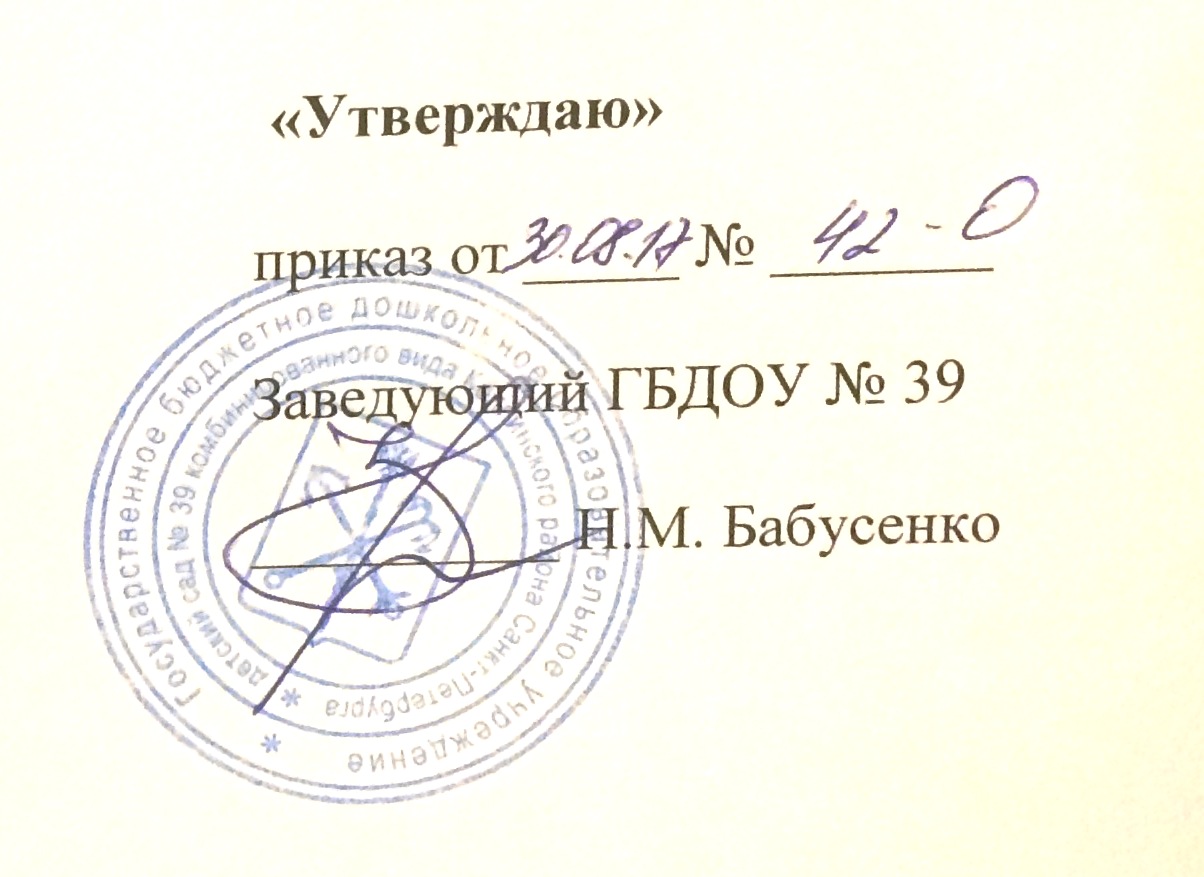 Наименование раздела                                                           1.Целевой раздел1.1.Пояснительная записка1.2.Цели и задачи  Программы1.3.Принципы и подходы к формированию  Программы1.4.Возрастные и индивидуальные особенности детей 6-7 лет1.5.Особенности контингента детей  логопедической группы  «Фантазеры»1.6.Планируемые результаты освоения воспитанниками Программы1.7.Содержание коррекционной работы в подготовительной логопедической группе1.8.Педагогическая диагностика2.  Содержательный раздел             2.1.Содержание психолого-педагогической работы по образовательным областям.2.2.Проектирование  образовательного процесса2.3.Комплексно-тематическое планирование2.4.Организация работы по взаимодействию с семьёй2.5.Перспективный план работы с родителями2.6.Приемственность со школой                        2.7 Региональный компонент «Петербурговедение»        3.  Организационный раздел3.1.Организация режима пребывания детей в образовательном учреждении3.2.Обеспеченность методическими материалами и средствами обучения и воспитания3.3.Программное обеспечениеОсновные принципыОсновные положения1. Поддержка разнообразия детства.  Многообразие социальных, личностных, культурных, языковых, этнических особенностей, религиозных и других общностей, ценностей и убеждений, мнений и способов их выражения, жизненных укладов особенно ярко проявляется в условиях Российской Федерации – государства с огромной территорией, разнообразными природными условиями, объединяющего многочисленные культуры, народы, этносы. Это позволяет в учреждении выстраивать образовательную деятельность с учетом региональной специфики, социокультурной ситуации развития каждого ребенка, его возрастных и индивидуальных особенностей, ценностей, мнений и способов их выражения.  2. Сохранение уникальности и  самоценности детства как важного этапа в общем развитии человека.Самоценность детства – понимание детства как периода жизни значимого самого по себе, значимого тем, что происходит с ребенком сейчас, а не тем, что этот этап является подготовкой к последующей жизни. Этот принцип подразумевает полноценное проживание ребенком всех этапов детства (младенческого, раннего и дошкольного детства), обогащение (амплификацию) детского развития.   3.Позитивная социализация ребенкаПредполагается, что освоение ребенком культурных норм, средств и способов деятельности, культурных образцов поведения и общения с другими  людьми, приобщение к традициям семьи, общества, государства происходят в процессе сотрудничества со взрослыми и другими детьми, направленного на создание предпосылок к полноценной деятельности ребенка в изменяющемся мире.     4. Личностно-развивающий и гуманистический характер взаимодействия взрослых (родителей (законных представителей), педагогических и иных работников учреждения) и детей.Такой тип взаимодействия предполагает базовую ценностную ориентацию на достоинство каждого участника взаимодействия, уважение и безусловное принятие личности ребенка, доброжелательность, внимание к ребенку, его состоянию, настроению, потребностям, интересам. Личностно-развивающее взаимодействие является неотъемлемой составной частью социальной ситуации развития ребенка в организации, условием его эмоционального благополучия и полноценного развития5. Содействие и сотрудничество детей и взрослых, признание ребенка полноценным участником (субъектом) образовательных отношений.Этот принцип предполагает активное участие всех субъектов образовательных отношений – как детей, так и взрослых – в реализации программы. Каждый участник имеет возможность внести свой индивидуальный вклад в ход игры, занятия, проекта, обсуждения, в планирование образовательного процесса, может проявить инициативу. Принцип содействия предполагает диалогический характер коммуникации между всеми участниками образовательных отношений. Детям предоставляется возможность высказывать свои взгляды, свое мнение, занимать позицию и отстаивать ее, принимать решения и брать на себя ответственность в соответствии со своими возможностями.   6. Сотрудничество учреждения с семьей.Сотрудничество, кооперация с семьей, открытость в отношении семьи, уважение семейных ценностей и традиций, их учет в образовательной работе являются важнейшим принципом образовательной программы. Сотрудники учреждения должны знать об условиях жизни ребенка в семье, понимать проблемы, уважать ценности и традиции семей воспитанников. Программа предполагает разнообразные формы сотрудничества с семьёй, как в содержательном, так и в организационном планах.7. Сетевое взаимодействие с организациями социализации, образования, охраны здоровья и другими партнерами, которые могут внести вклад в развитие и образование детей, а также использование ресурсов местного сообщества и вариативных программ дополнительного образования детей для обогащения детского развития.Программа предполагает, что учреждение устанавливает партнерские отношения не только с семьями детей, но и с другими организациями и лицами, которые могут способствовать обогащению социального и/или культурного опыта детей, приобщению детей к национальным традициям (посещение театров, музеев, освоение программ дополнительного образования), к природе и истории родного края; содействовать проведению совместных проектов, экскурсий, праздников, посещению 12 концертов, а также удовлетворению особых потребностей детей, оказанию психолого - педагогической и/или медицинской поддержки в случае необходимости (центры семейного консультирования и др.).  8. Индивидуализация дошкольного образования.Предполагается такое построение образовательной деятельности, которое открывает возможности для индивидуализации образовательного процесса, появления индивидуальной траектории развития каждого ребенка с характерными для данного ребенка спецификой и скоростью, учитывающей его интересы, мотивы, способности и возрастно-психологические особенности. При этом сам ребенок становится активным в выборе содержания своего образования, разных форм активности. Для реализации этого принципа необходимы регулярное наблюдение за развитием ребенка, сбор данных о нем, анализ его действий и поступков; помощь ребенку в сложной ситуации; предоставление ребенку возможности выбора в разных видах деятельности, акцентирование внимания на инициативности, самостоятельности и активности ребенка.  9. Возрастная адекватность образования.Этот принцип предполагает подбор педагогом содержания и методов дошкольного образования в соответствии с возрастными особенностями детей. Важно использовать все специфические виды детской деятельности (игру, коммуникативную и познавательно-исследовательскую деятельность, творческую активность, обеспечивающую художественно-эстетическое развитие ребенка), опираясь на особенности возраста и задачи развития, которые должны быть решены в дошкольном возрасте. Деятельность педагога должна быть мотивирующей и соответствовать психологическим законам развития ребенка, учитывать его индивидуальные интересы, особенности и склонности.  10. Развивающее вариативное образование.Этот принцип предполагает, что образовательное содержание предлагается ребенку через разные виды деятельности с учетом его актуальных и потенциальных возможностей усвоения этого содержания и совершения им тех или иных действий, с учетом его интересов, мотивов и способностей. Данный принцип предполагает работу педагога с ориентацией на зону ближайшего развития ребенка (Л.С. Выготский), что способствует развитию, расширению как явных, так и скрытых возможностей ребенка.  11. Полнота содержания и интеграция отдельных образовательных областей.  В соответствии со Стандартом Программа предполагает всестороннее социально - коммуникативное, познавательное, речевое, художественно-эстетическое и физическое развитие детей посредством различных видов детской активности. Деление Программы на образовательные области не означает, что каждая образовательная область осваивается ребенком по отдельности, в форме изолированных занятий по модели школьных предметов.  Между отдельными разделами Программы существуют многообразные взаимосвязи: познавательное развитие тесно связано с речевым и социально-коммуникативным, художественно-эстетическое – с познавательным и речевым и т.п. Содержание образовательной деятельности в одной конкретной области тесно связано с другими областями. Такая организация образовательного процесса соответствует особенностям развития детей раннего и дошкольного возраста.     Специфические принципы- Комплексный подход к проведению занятий;  - коррекционная направленность образования;  - принцип концентризма;  - принцип минимизации;  - принцип индивидуализации образовательного процесса; - структурно-системный принцип, подразумевающий системный анализ того или иного нарушения и организацию коррекционно-педагогической работы с учетом структуры дефекта (Выготский Л.С.);  - принцип дифференцированного подхода, который раскрывается в дифференцированном обучении детей в соответствии с их возможностями, проблемами и потребностями. Особенности развитияВозраст 6-7 летВозраст 6-7 лет -дети с ТНРОсобенности игровой деятельностиИгровые действия детей становятся более сложными,  обретают особый смысл. Игровое пространство усложняется. В ходе игры ребёнок может взять на себя выполнение нескольких ролей. Кроме сюжетно- ролевых игр,   интенсивно развиваются другие формы игры – режиссёрские,  игры – фантазии, игры с правилами.  . Дети малоактивны, не проявляют инициативы со сверстниками, редко обращаются с вопросами ко взрослым, не сопровождают рассказом игровые ситуации.   Особенности изобразительной деятельностиРисунки приобретают более детализированный характер, обогащается их цветовая гамма, образы становятся сложнее. Более явными становятся различия между рисунками мальчиков и девочек. Изображение человека становится ещё более детализировано и пропорционально. Появляются пальцы на руках, глаза, рот, нос, брови, детали одежды.Процессы рисования, лепки, аппликации затрудняют нарушения мелкой моторики, недостаточная координация движений пальцев рук, несформированность пространственных представлений, неумение детей самостоятельно планировать и оречевлять этапы и последовательность выполнения работы.Особенности конструктивной деятельностиДети способны выполнять различные по степени сложности постройки,  как по собственному замыслу,  так и по условиям, могут освоить сложные формы сложения из листа бумаги. Усложняется конструирование из природного материала. Детям доступны целостные композиции, включающие фигуры людей и животных. Сводные постройки становятся симметричными пропорциональными.Дети могут испытывать затруднения в употреблении слов, характеризующих качество, признаки, состояния конструктивных материалов, действий с элементами конструкторов. Детям трудно использовать сложные предлоги,  при рассказывании о собственном конструировании при словесном обозначении пространственных отношений между элементами конструкции.Особенности развития познавательных процессовПродолжают развиваться восприятие, образное мышление, навыки обобщения и рассуждения, воображения, внимания. На ряду с наглядно - образным  появляются элементы словесно - логического мышления, формируются общие категории мышления  (часть - целое, причинность, пространство, время, предмет - система предметов). Внимание становиться произвольным (до 30 минут). Углубляются пространственные представления. Однако воспроизведение метрических отношений, одновременное восприятие нескольких различных признаков ещё затруднены. Воображение ребёнка отрывается от внешних опор и переходит во внутренний план. Воображение складывается как особый психический процесс – действия в плане образов, представлений.Характерен низкий уровень развития основных свойств внимания, отмечается недостаточная  устойчивость внимания, ограниченные возможности его распределения.  Заметно снижены вербальная память и продуктивность запоминая. Дети часто забывают сложные инструкции (3- 4 ступенчатые), опускают некоторые их элементы, меняют последовательность предложенных заданий. Дети отстают в развитии  наглядно -  образной сферы  мышления, с трудом овладевают анализом и синтезом, сравнением.  Особенности физического развитияВсе показатели ловкости в значительной мере улучшаются. Дети быстро и без особых трудностей овладевают новыми,   все более сложными по координации движениями,  умеют действовать рационально, проявляя находчивость, быстро приспосабливаются к изменяющимся ситуациям деятельности, добиваются четкости в решении двигательных задач, точности воспроизведения пространственных, временных и силовых параметров движений, лучше ориентируются в окружающей обстановке, сохраняют устойчивые положения тела в трудных, вариативных условиях двигательной деятельности.Характерна общая соматическая ослабленность,  замедленное развитие локомоторных функций, отставание в развитии двигательной сферы. Это выражается в виде плохой координации сложных движений, неуверенности в воспроизведении точно дозированных движений, снижение скорости и ловкости их выполнения. Наибольшие трудности представляет выполнение движений по словесной инструкции, особенно многоступенчатой. Типичным является недостаточный самоконтроль при выполнении движений. Наблюдаются особенности в формировании мелкой моторики рук. Это проявляется,  прежде всего в недостаточной координации пальцев рук (особенно у детей с дизартрией).     Особенности речевого развития   Особенности речевого развития Соответствует возрастной норме Общее недоразвитие речи 6-7 лет В 6 лет нормально развивающийся ребёнок правильно произносит все звуки родного языка, практически не допускает в речи грамматических ошибок, владеет всеми формами устной речи: диалогической и монологической, контекстной и ситуативной. После 6 лет может придумать рассказ и сказку, поясняя при этом , где сказка, а где рассказ. Используя образец, может составить рассказ о чём - то другом, который получается логичным и развёрнутым. С 7 лет начинается школьный период развития речи ребёнка.ОНР (общее недоразвитие речи) – различные сложные речевые расстройства, при которых у детей нарушено формирование всех компонентов речевой системы, относящихся к ее звуковой и смысловой стороне, при нормальном слухе и интеллекте. Общая  характеристика нарушений речевого развития , соответствующего третьему  уровню речевого развития. В активном словаре преобладают существительные, глаголы. Отмечается неточное употребление слов, замены по смысловому и звуковому признакам, из числа прилагательных употребляются преимущественно качественные, относительные и притяжательные – редко. Наречия используются нечасто. Предлоги могут опускаться или заменяться. У детей недостаточно сформированы грамматические формы:  допускают ошибки в падежных окончаниях, смешение временных и видовых форм глаголов, ошибки в согласовании. Словообразование у детей сформировано недостаточно. Примеры: зеркало – зеркалы, нет мебеля, пьёт вады, неба синяя, сниги. Во фразовой речи детей обнаруживаются отдельные аграмматизмы. В активной речи дети используют преимущественно простые предложения. Дефекты звукопроизношения проявляются в затруднениях при различении сходных фонем,  диффузность смешений, их случайный характер исчезают. Перестановки звуков и слогов проявляются при  воспроизведении незнакомых и сложных по структуре слов. Понимание обиходной речи в основном хорошее, но иногда обнаруживается незнание отдельных слов и выражений, смешение смысловых значений слов, недифференцированность грамматических форм.Задачи, стоящие перед учителем-логопедомЗадачи, стоящие перед воспитателем1. Создание условий для проявления речевой активности и подражательности, преодоления речевого негативизма1. Создание обстановки эмоционального благополучия детей в группе2. Обследование речи детей, психических процессов, связанных с речью, двигательных навыков2. Обследование общего развития детей, состояния их знаний и навыков по программе предшествующей возрастной группы3. Заполнение речевой карты, изучение результатов обследования и определение уровня речевого развития ребенка3. Заполнение протокола обследования, изучение результатов его с целью перспективного планирования коррекционной работы4.Обсуждение результатов обследования. Составление психолого-педагогической характеристики группы в целом4.Обсуждение результатов обследования. Составление психолого-педагогической характеристики группы в целом5. Развитие слухового внимания детей и сознательного восприятия речи5. Воспитание общего и речевого поведения детей, включая работу по развитию слухового внимания6. Развитие зрительной, слуховой, вербальной памяти6. Расширение кругозора детей7. Активизация словарного запаса, формирование обобщающих понятий7. Уточнение имеющегося словаря детей, расширение пассивного словарного запаса, его активизация по лексико-тематическим циклам8. Обучение детей процессам анализа, синтеза, сравнения предметов по их составным частям, признакам, действиям8. Развитие представлений детей о времени и пространстве, форме, величине и цвете предметов (сенсорное воспитание детей)9. Развитие подвижности речевого аппарата, речевого дыхания и на этой основе работа по коррекции звукопроизношения9. Развитие общей, мелкой и артикуляционной моторики детей10. Развитие фонематического восприятия детей10. Подготовка детей к предстоящему логопедическому занятию, включая выполнение заданий и рекомендаций логопеда11. Обучение детей процессам звуко-слогового анализа и синтеза слов, анализа предложений11. Закрепление речевых навыков, усвоенных детьми на логопедических занятиях12. Развитие восприятия ритмико-слоговой структуры слова12. Развитие памяти детей путем заучивания речевого материала разного вида13. Формирование навыков словообразования и словоизменения13. Закрепление навыков словообразования в различных играх и в повседневной жизни14. Формирование предложений разных типов в речи детей по моделям, демонстрации действий, вопросам, по картине и по ситуации14. Контроль за речью детей по рекомендации логопеда, тактичное исправление ошибок15. Подготовка к овладению, а затем и овладение диалогической формой общения15. Развитие диалогической речи детей через использование подвижных, речевых, настольно-печатных игр, сюжетно-ролевых и игр-драматизаций, театрализованной деятельности детей, поручений в соответствии с уровнем развития детей16. Развитие умения объединять предложения в короткий рассказ, составлять рассказы-описания, рассказы по картинкам, сериям картинок, пересказы на основе материала занятий воспитателя для закрепления его работы16. Формирование навыка составления короткого рассказа, предваряя логопедическую работу в этом направлении№ п/пОбразовательная областьНаименование НОДКоличество занятий  в неделюКоличество минут1.​ Социально – коммуникативное развитиеРабота по данной области вынесена за рамки НОД--2.​ Познавательное развитиеОзнакомление с окружающим​ ФЭМП1230603.​ Речевое развитие​ Развитие речи​  Восприятие художественной литературы2160  4.​ Художественно – эстетическое развитие      ​ Рисование​ Лепка​ Аппликация ​ Музыка210,50,5 2603030605.​ Физическое развитие​ Физическая культура в зале​ Физическая культура на улице216030157 часов 30  минут№ТемаСрокиСодержаниеИтоговоесобытиеКалендарьпраздников1.ДеньЗнанийсентябрь1.ДеньЗнанийсентябрьI-II неделиДень знаний.МониторингЭкскурсия на школьную линейку.Альбом «Полезно-вредно»1 сентября«День Знаний»1.ДеньЗнанийсентябрьIIIнеделяЧеловек.Экскурсия на школьную линейку.Альбом «Полезно-вредно»1 сентября«День Знаний»1.ДеньЗнанийсентябрьIVнеделяСад. Огород.Экскурсия на школьную линейку.Альбом «Полезно-вредно»1 сентября«День Знаний»2.Осеньоктябрь2.ОсеньоктябрьIнеделяЗолотая осеньЦелевая прогулка«Осень в парке». Праздник «Осенины»1 октябряДень рожденияАксакова2.ОсеньоктябрьII неделяЯгоды. ГрибыЦелевая прогулка«Осень в парке». Праздник «Осенины»1 октябряДень рожденияАксакова2.ОсеньоктябрьIIIнеделяДеревья. Кустарники.Целевая прогулка«Осень в парке». Праздник «Осенины»1 октябряДень рожденияАксакова2.ОсеньоктябрьIVнеделяПтицыЦелевая прогулка«Осень в парке». Праздник «Осенины»1 октябряДень рожденияАксакова3.ДеньнародногоЕдинстваноябрь3.ДеньнародногоЕдинстваноябрьIнеделяДомашние любимцыФотовыставка «Домашние любимцы».Досуг «Книги Е. И. Чарушина».Альбом«Это Родина моя».4 ноября-День народного Единства11 ноябряД/р. Чарушина27 ноябряДень Матери3.ДеньнародногоЕдинстваноябрьII неделяДикие животные. ДетенышиФотовыставка «Домашние любимцы».Досуг «Книги Е. И. Чарушина».Альбом«Это Родина моя».4 ноября-День народного Единства11 ноябряД/р. Чарушина27 ноябряДень Матери3.ДеньнародногоЕдинстваноябрьIII неделяМебельФотовыставка «Домашние любимцы».Досуг «Книги Е. И. Чарушина».Альбом«Это Родина моя».4 ноября-День народного Единства11 ноябряД/р. Чарушина27 ноябряДень Матери3.ДеньнародногоЕдинстваноябрьIVнеделяПосудаФотовыставка «Домашние любимцы».Досуг «Книги Е. И. Чарушина».Альбом«Это Родина моя».4 ноября-День народного Единства11 ноябряД/р. Чарушина27 ноябряДень Матери4. НовыйГоддекабрь4. НовыйГоддекабрьIнеделяПродукты питания(валеология)Новогодний утренник.Изготовление подарков родителям и украшений для елки.Новогодний Петербург.6 декабряД/р.А.НевскогоНовый год4. НовыйГоддекабрьII неделяЗима (приметы).Новогодний утренник.Изготовление подарков родителям и украшений для елки.Новогодний Петербург.6 декабряД/р.А.НевскогоНовый год4. НовыйГоддекабрьIII неделяЗимние забавыНовогодний утренник.Изготовление подарков родителям и украшений для елки.Новогодний Петербург.6 декабряД/р.А.НевскогоНовый год4. НовыйГоддекабрьIVнеделяНовогодние праздники (ОБЖ). Новогодний утренник.Изготовление подарков родителям и украшений для елки.Новогодний Петербург.6 декабряД/р.А.НевскогоНовый год5.Зимаянварь5.ЗимаянварьIнеделяКаникулы.Рождество Посиделки.Сюжетно-ролевые игры (объединение сюжетов)..Утренник с приглашением  жителей блокадного Ленинграда.11 январяДень «Спасибо»27 январяДень снятия Блокады5.ЗимаянварьII неделяСпортивные игры и развлечения Посиделки.Сюжетно-ролевые игры (объединение сюжетов)..Утренник с приглашением  жителей блокадного Ленинграда.11 январяДень «Спасибо»27 январяДень снятия Блокады5.ЗимаянварьIII неделяЗимующие птицы Посиделки.Сюжетно-ролевые игры (объединение сюжетов)..Утренник с приглашением  жителей блокадного Ленинграда.11 январяДень «Спасибо»27 январяДень снятия Блокады5.ЗимаянварьIVнеделяЖивотные жарких стран Посиделки.Сюжетно-ролевые игры (объединение сюжетов)..Утренник с приглашением  жителей блокадного Ленинграда.11 январяДень «Спасибо»27 январяДень снятия Блокады6.ДеньзащитниковОтечествафевраль6.ДеньзащитниковОтечествафевральIнеделяЖивотные  севера Театральные игры или вечер, посвященный творчеству А.С.Пушкина.Вечер развлечений «Папин день», изготовление открыток и рисунков папе.Масленица. Конкурс «Герб моей семьи»10 февраля - День гибели Пушкина23 февраля - День защитников ОтечестваМасленица6.ДеньзащитниковОтечествафевральII неделяОдежда. Костюмы разных народовТеатральные игры или вечер, посвященный творчеству А.С.Пушкина.Вечер развлечений «Папин день», изготовление открыток и рисунков папе.Масленица. Конкурс «Герб моей семьи»10 февраля - День гибели Пушкина23 февраля - День защитников ОтечестваМасленица6.ДеньзащитниковОтечествафевральIII неделя Защитники Отечества, столица РоссииТеатральные игры или вечер, посвященный творчеству А.С.Пушкина.Вечер развлечений «Папин день», изготовление открыток и рисунков папе.Масленица. Конкурс «Герб моей семьи»10 февраля - День гибели Пушкина23 февраля - День защитников ОтечестваМасленица6.ДеньзащитниковОтечествафевральIVнеделяСемьяТеатральные игры или вечер, посвященный творчеству А.С.Пушкина.Вечер развлечений «Папин день», изготовление открыток и рисунков папе.Масленица. Конкурс «Герб моей семьи»10 февраля - День гибели Пушкина23 февраля - День защитников ОтечестваМасленица7.МаминДеньмарт7.МаминДеньмартIнеделяНаши мамы (+женские профессии)Праздник «Мамин день»Альбом детского речевого творчества «Полезно - вредно»8 мартаМеждународный женский день17 мартаДень доброты7.МаминДеньмартII неделяПрофессии. Народные ремеслаПраздник «Мамин день»Альбом детского речевого творчества «Полезно - вредно»8 мартаМеждународный женский день17 мартаДень доброты7.МаминДеньмартIII неделяТранспорт (ОБЖ)Праздник «Мамин день»Альбом детского речевого творчества «Полезно - вредно»8 мартаМеждународный женский день17 мартаДень доброты7.МаминДеньмартIVнеделяТранспорт. ПДДПраздник «Мамин день»Альбом детского речевого творчества «Полезно - вредно»8 мартаМеждународный женский день17 мартаДень доброты8.Веснаапрель8.ВеснаапрельIнеделяВесна. Перелетные птицыКонкурс рисунков о веснеАльбом детского речевого творчества или газета «Наш дом – Земля»1 апреля - День птиц12 апреля-День космонавтики19 апреля-День подснежника22 апреля - День Земли1 маяПраздник Весны и Труда8.ВеснаапрельII неделяДень космонавтикиКонкурс рисунков о веснеАльбом детского речевого творчества или газета «Наш дом – Земля»1 апреля - День птиц12 апреля-День космонавтики19 апреля-День подснежника22 апреля - День Земли1 маяПраздник Весны и Труда8.ВеснаапрельIII неделяИнструменты. Школьные принадлежностиКонкурс рисунков о веснеАльбом детского речевого творчества или газета «Наш дом – Земля»1 апреля - День птиц12 апреля-День космонавтики19 апреля-День подснежника22 апреля - День Земли1 маяПраздник Весны и Труда8.ВеснаапрельIVнеделяДружат люди всей Земли (толерантность,)Конкурс рисунков о веснеАльбом детского речевого творчества или газета «Наш дом – Земля»1 апреля - День птиц12 апреля-День космонавтики19 апреля-День подснежника22 апреля - День Земли1 маяПраздник Весны и Труда9.Здравствуй,школа!май9.Здравствуй,школа!майI неделяДень Победы (символика государства, столица) Концерт для ветерановВозложение цветовВыпускной утренникПетербургская ассамблея9 Мая - День Победы27 мая - День города 9.Здравствуй,школа!майII неделяНасекомые ЦветыКонцерт для ветерановВозложение цветовВыпускной утренникПетербургская ассамблея9 Мая - День Победы27 мая - День города 9.Здравствуй,школа!майIII неделяЗдравствуй, школа! Водоемы, их обитатели. Рыбы( экология)Концерт для ветерановВозложение цветовВыпускной утренникПетербургская ассамблея9 Мая - День Победы27 мая - День города 9.Здравствуй,школа!майIV неделяВиват, Петербург Строительство. Концерт для ветерановВозложение цветовВыпускной утренникПетербургская ассамблея9 Мая - День Победы27 мая - День города 9.Здравствуй,школа!майАрхитектура.Город герой - ЛенинградМесяцМероприятиеОтветственныесентябрьОрганизационное родительское собрание «Возрастные характеристики детей 6-7 лет»Индивидуальные консультации с родителями «Одежда детей осенью».Папка-передвижка «Всё о развитии детской речи».ВоспитателиМедицинская сестраУчитель-логопедоктябрьОсенняя выставкаУтренник «Наши любимые бабушки и дедушки»ВоспитателиМузыкальный руководитель.ноябрьБуклет для родителей «Как провести выходной день с ребёнком?».Папка-передвижка для родителей. Тема: «Что должен знать ребёнок о правилах пожарной безопасности».Консультация для родителей «Готов ли Ваш ребенок к школе?»ВоспитателиПедагог-психолог ДОУ № 39декабрьКонсультация «Грипп.   Профилактика гриппа».Мастерская Деда Мороза- пошив костюмов для детей к Новому году, изготовление поделокКонсультация для родителей с использованием ИКТ: «Трудности первого класса»Врач ДОУВоспитатели, музыкальный руководительУчитель школы 520январьПапка-передвижка «Что делать с гиперактивными детьми?».воспитателифевральВыставка детских рисунков, тема: «Мой папа».Консультация для родителей «Опасность зимних дорог», профилактика нарушений ПДД.воспитателимартТворческие работы детей к 8 марта «Мама милая моя».Утренник «8 марта»ВоспитателиМузыкальный руководительапрельПамятка для родителей «Участие родителей при подготовке ребёнка к школе».Воспитатели, учитель-логопедмайБуклет «Театр и дети».Итоговое родительское собрание »На пороге школьной жизни»ВоспитателиВоспитатели,учитель-логопед№СодержаниеСроки1. Экскурсия к школе № 520  (знакомство со зданием, наблюдение за первоклассниками)Сентябрь-октябрь2.Тематическая беседа с детьми подготовительной группы на тему: «Мы первоклассники»октябрь3.Консультация для родителей «Готов ли Ваш ребенок к школе?» (выступление психолога ГБДОУ № 39)ноябрь4. Консультация для родителей с использованием ИКТ: «Трудности первого класса»декабрь5.Знакомство детей с художественными произведениями о школе, учениках, учителях, рассматривание иллюстраций и картин о школьной жизни, заучивания стихотворений о школеВ течении года6.Индивидуальные беседы, консультации для родителей «Помощь при подготовке  детей к школе» и др. (по запросу)7.Оформление информационных стендов: «Для Вас родители» Тема: «Скоро в школу»В течении годаРежимные моментыВремяПримечание (часы)Дома: Подъем, утренний туалет   6.30 – 7.30В ДЕТСКОМ САДУВ ДЕТСКОМ САДУПрием, осмотр, игры, утренняя гимнастика, дежурство7.00-8.30Подготовка к завтраку, завтрак8.30-8.50Игры, подготовка к образовательной деятельности8.50-9.00Непрерывная непосредственно-образовательная деятельность(общая длительность, включая перерывы)9.00-10.50(1.30/7.30)2-й завтрак10.50-10.55Подготовка к прогулке,  прогулка (игры, наблюдения, труд, самостоятельная деятельность)10.55-12.20(1.25)Возвращение с прогулки, игры12.20-12.30Подготовка к обеду, обед12.30-13.00Подготовка ко сну, дневной сон13.00-15.00(2.00)2 ПОЛОВИНА ДНЯ2 ПОЛОВИНА ДНЯПостепенный подъем, воздушные ванны, водные процедуры, игры15.00-15.25Подготовка к полднику, полдник15.25-15.40Игры,досуг, кружки, самостоятельная деятельность, чтение художественной литературы, коррекционная работа15.40-16.50Подготовка к прогулке, прогулка16.50-17.0017.00-19.00 (дежурная гр.)(1.40)Возвращение с прогулки, игры18.30Уход детей домойдо 19.00Рекомендуем домаРекомендуем домаПрогулка19.00-19.45Возвращение с прогулки, ужин19.45-20.15Спокойные игры, гигиенические процедуры20.15-20.45Укладывание, ночной сон20.45 – 6.30 (7.30)Режимные моментыВремяПримечание (часы)Неблагопр. погод. усл.Дома: Подъем, утренний туалет   6.30 – 7.30В ДЕТСКОМ САДУВ ДЕТСКОМ САДУВ ДЕТСКОМ САДУВ ДЕТСКОМ САДУПрием детей на улице, игры, утренняя гимнастика7.00-7.30(дежурная гр.) 7.30-8.45В группе/в муз. залеПодготовка к завтраку, завтрак8.45-9.052-й завтрак10.00Игры, самостоятельная деятельность, подготовка к прогулке9.00-10.10Подготовка к прогулке,  прогулка (игры, наблюдения, труд, самостоятельная деятельность)10.10-12.15(2.05)В группеВозвращение с прогулки, игры, самостоятельная деятельность12.15-12.30Подготовка к обеду, обед12.30-13.00Подготовка ко сну, дневной сон13.00-15.00(2.00)2 ПОЛОВИНА ДНЯ2 ПОЛОВИНА ДНЯ2 ПОЛОВИНА ДНЯ2 ПОЛОВИНА ДНЯПостепенный подъем, воздушные ванны, водные процедуры, игры15.00-15.25Подготовка к полднику, полдник15.25-15.40Игры, самостоятельная деятельность детей, подготовка к прогулке15.40-16.00Прогулка (игры, наблюдения, самостоятельная деятельность)16.00-17.0017.00-18.25 (дежурная гр.)(2.25)Возвращение с прогулки, игры, самостоятельная деятельность18.25Уход детей домойдо 19.00Рекомендуем домаРекомендуем домаРекомендуем домаРекомендуем домаПрогулка19.00-19.45Возвращение с прогулки, ужин19.45-20.15Спокойные игры, гигиенические процедуры20.15-20.45Укладывание, ночной сон20.45 – 6.30 (7.30)Дни неделиОбразовательная деятельностьДни неделиI половина дняII половина дняПонедельник09.00 – 09.3009.40 – 10.1010.15– 10.458.15 – Утренняя гимнастикаI. Речевое развитие II. Художественно-эстетическое развитие: РисованиеIII. Художественно – эстетическое развитие: Музыка Вторник09.00 – 09.3009.40 – 10.1010.20 – 10.508.15 – Утренняя гимнастикаI.Познавательное развитие: ФЭМП II. ЛогопедияIII. Физическая культура 16.00 -16.30Четвертая неделяМузыкальный досуг 16.00 -16.30третья неделяСпортивный досугСреда09.00 – 09.3009.40 – 10.1010.45 – 11.158.15 – Утренняя гимнастика I. Познавательное развитие: Ознакомление с окружающим миром (природное окружение)II. Художественно – эстетическое развитие/ РисованиеIII. Художественно – эстетическое развитие: Музыка Четверг09.00 – 09.3009.40 – 10.108.15 – Утренняя гимнастикаI. Познавательное развитие: ФЭМП II. Речевое развитиеФизическая культура на улицеПятница09.00 – 09.3009.40 – 10.1010.20 -10.508.15 – Утренняя гимнастикаI. Логопедия II. / Художественно – эстетическое развитие: Лепка/ АппликацияIII. Физическая культура № п/пВиды двигательной активностиПонед.ВторникСредаЧетвергПятницаВсего№ п/пВиды двигательной активностиВремя в минутахВремя в минутахВремя в минутахВремя в минутахВремя в минутахВремя в минутах1.Утренняя гимнастика15151515151 ч 15 мин2.Совместная деятельность (образовательная область «Физическое развитие») 2525503.Динамические паузы, физкультминутки55555254.Совместная деятельность (образовательная область «Художественно-эстетическое развитие.Музыка»)2525505.Совместная деятельность (образовательная область «Физическое развитие») на прогулке25256.Физкультурные упражнения на прогулке15151515151 ч 15 мин7.Подвижные игры на прогулке (ежедневно 2 подвижные игры -на утренней и вечерней прогулке)15+1515 + 1515+1515 + 1515 + 152 ч 30 мин8.Гимнастика после сна1010101010509.Спортивные игры (бадминтон, городки, хоккей, теннис)15153010.Дозированная ходьба202011.Спортивные упражнения (упражнения с мячом, скольжение по ледяным дорожкам и т.д.)  252525251 ч 40 мин12.Физкультурные досуги30 минут один раз в месяц30 минут один раз в месяц30 минут один раз в месяц30 минут один раз в месяц30 минут один раз в месяцИтого в неделюИтого в неделю2 ч 05 мин1 ч 55 мин2 ч 25 мин2 ч 05 мин2 ч 20 мин10 ч 50 мин